Carta de notificación sobre la evaluación de salud bucal para alumnos del jardín de niños (kinder / Kindergarten)Estimado padre, madre o tutor:Tener una boca sana ayuda a que su hijo tenga un buen desempeño en la escuela. Para asegurarse de que su hijo esté listo para la escuela, la Sección 49452.8 del Código de Educación de la ley de California exige que, durante su primer año, todos los alumnos del jardín de niños (kinder / Kindergarten) en escuelas públicas y solo los estudiantes de primer grado que no asistieron a la escuela pública el año anterior entreguen un chequeo dental al comienzo del año escolar.El formulario de evaluación de salud bucal (adjunto a esta carta) debe completarlo un dentista con licencia u otro profesional de salud dental con licencia o registrado. Si su hijo se inscribirá en el jardín de niños (kinder / Kindergarten) o primer grado en la escuela pública para su primer año y ningún dentista ha completado el formulario en los últimos 12 meses, acuda con su dentista para que lo complete y devuélvalo a la escuela de su hijo.Es posible que la escuela o el distrito escolar de su hijo organice un evento gratuito de evaluación o chequeo de salud bucal, en el que algunos dentistas con licencia u otros profesionales de salud dental con licencia o registrados realizarán chequeos de salud bucal en la escuela. El chequeo es una revisión rápida de los dientes de su hijo. No se realizan tratamientos dentales de ningún tipo. Su hijo recibirá el chequeo de salud bucal gratuito, a menos que usted informe a la escuela que no desea que su hijo lo reciba. Para hacerlo, llene la carta adjunta “Carta de exclusión de la evaluación dental en la escuela,” y devuélvala a la escuela de su hijo. Si no llena la carta de exclusión, su hijo solo recibirá el chequeo de salud bucal. Si además del chequeo se ofrecen tratamientos dentales en el evento, debe firmar un formulario por separado para proporcionar su consentimiento informado por escrito para que su hijo los reciba. Después del evento de chequeo, recibirá una carta o una llamada para informarle los resultados del chequeo de su hijo. Si no puede llevar a su hijo a un dentista para que reciba una evaluación o un chequeo de salud bucal, o no puede acudir a un evento de chequeo de salud bucal en su escuela, llene por separado el formulario de exención del requisito de evaluación de salud bucal (adjunto a esta carta) y devuélvalo a la escuela de su hijo. Puede obtener copias de todos estos formularios en la escuela de su hijo.La identidad de su hijo no aparecerá en ningún informe. Las escuelas mantienen la privacidad de la información de salud de los estudiantes. Si su hijo no está inscrito en el seguro dental de Medi-Cal: 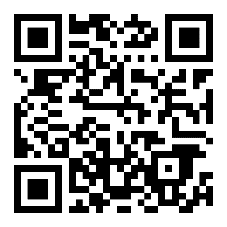 Comuníquese con la Unidad de Cobertura de Salud del condado de San Mateo al número gratuito 1-800-223-8383. Número local: 650-616-2002.  Correo electrónico: info-hcu@mscgov.org.  Visite el sitio web: http://www.smchealth.org/health-insurance. Para encontrar un proveedor dental que acepte Medi-Cal en el condado de San Mateo:Llame a Servicios para Miembros de Health Plan of San Mateo (sin costo):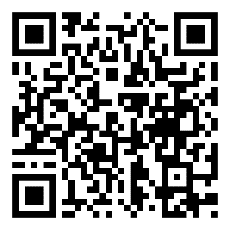 1-800-750-4776. Número local: 650-616-2133. Correo electrónico: Dental@hpsm.org. Visite el directorio de proveedores dentales en línea del Health Plan of San Mateo (HPSM) para encontrar un dentista aquí: http://www.hpsm.org/member/hpsm-dental/choose-a-dentist. Para obtener recursos de salud bucal adicionales:Visite el sitio web del Programa de Salud Pública Bucal: http://www.smchealth.org/oral-health.¡Queremos que su hijo esté sano y listo para la escuela! Estos son algunos consejos importantes para ayudar a su hijo a mantenerse sano:Los dientes de leche son muy importantes, aunque se caigan. Los niños necesitan unos dientes de leche sanos para comer, hablar, sonreír y sentirse bien con ellos mismos. Los niños con caries pueden tener dolor, dificultad para comer, dejar de sonreír y tener problemas para poner atención y aprender en la escuela.Lleve a su hijo al dentista cada seis meses, a partir de la aparición de su primer diente de leche. Los chequeos dentales pueden ayudar a mantener la boca de su hijo saludable y sin dolor, y son gratuitos (están cubiertos) gracias a los planes de seguro dental.Elija alimentos y bebidas saludables para toda la familia, como frutas y vegetales frescos, agua y leche.Ayude a su hijo a cepillarse los dientes al menos 2 veces al día con una pasta dental que contenga flúor durante 2 minutos y use hilo dental todos los días.Limite el consumo de golosinas y bebidas dulces, como jugos o refrescos. Las bebidas dulces y las golosinas contienen mucha azúcar, lo que causa caries y reducirá las probabilidades de que su hijo consuma alimentos y bebidas saludables. Las bebidas dulces y las golosinas también pueden causar problemas de peso, lo que puede causar otras enfermedades, como la diabetes.Si tiene preguntas sobre el requisito de evaluación de salud bucal, comuníquese con la escuela de su hijo. ¡Gracias!